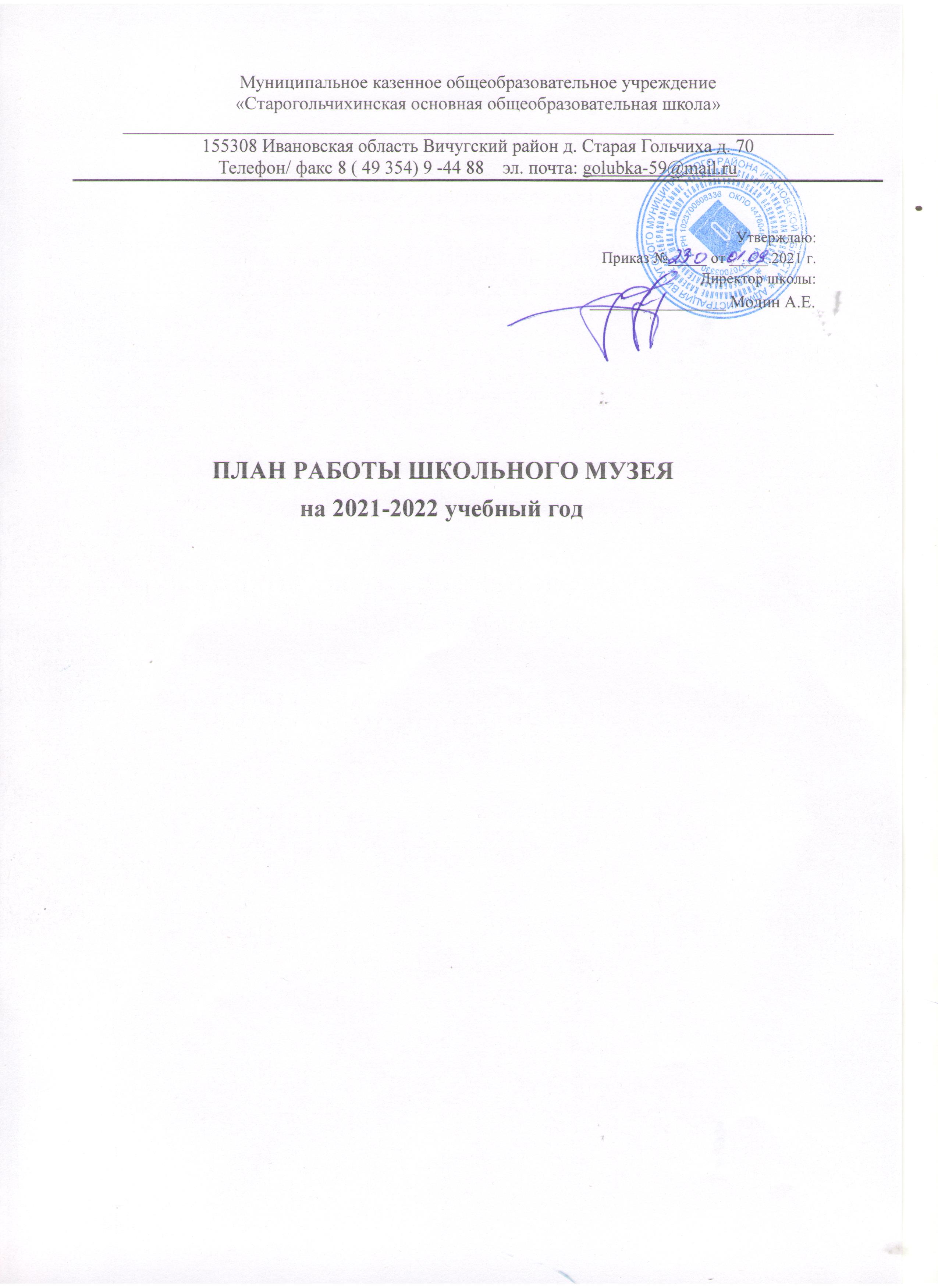 Цель работы: создание организационно-педагогических условий, способствующих духовно-нравственному, гражданско- патриотическому развитию обучающих, формированию у них коммуникативных компетенций, навыков исследовательской работы, интереса к отечественной культуре и уважительного отношения к нравственным ценностям прошлых поколений.  ЗАДАЧИ: - формирование историко-познавательной, информативно-коммуникативной, поисково-исследовательской компетентности школьников;- формирование целостного представления об истории родного края в контексте истории России- воспитание нравственных, гражданских, патриотических качеств личности, чувства уважения, гордости и сопричастности к прошлому и настоящему; - изучение и расширение музейной аудитории.Основные направления работы школьного музеяПоисково- собирательная деятельность, исследовательская деятельностьРабота с фондами школьного музеяЭкспозиционно-выставочное направлениеМассово-просветительская деятельностьСоциальные функции школьного музея:1.	Функция документирования:   1.1.Комплектование фондов (тематическое, текущее, систематическое, комплектование «по горячим следам»)  1.2.Фондовая работа(учёт и хранение фотографий, вещественных и письменных источников, находящихся в ведении нашего музея)  1.3.Создание экспозицийИсследовательская функция2.	Образовательно-воспитательная функция.Формы работы в школьном музееМассовыегрупповыеиндивидуальныедистанционныеэкскурсии, походы, экспедиции, вечера, олимпиады, праздники, акции различного уровня, викторины, встречи с участниками и свидетелями исторических событий, краеведческие игры, школьные конференции, краеведческие чтения, лекции, поездки по другим музеям и городам; социальные проекты, пятничный кинозал школьного музеяРабота объединений «Поиск», «Барс», «Патриот», «Прометей», «Природоспас», издание путеводителей, сборников исследовательских работ, составление видеофильмов, создание музейных экскурсионных и индивидуально-образовательных маршрутовработа с документальными материалами архивов, подготовка докладов, рефератов, запись воспоминаний, наблюдение за жизнью и бытом односельчан, переписка с ветеранами, воинами -выпускниками, Заочное участие во Всероссийских, региональных конкурсах, Работа над исследовательскими работами, участие в районных, областных, краеведческих чтениях на электронных платформах№направлениедатамероприятиеответственный1Организационная работасентябрьРотация в состав Совета музеяСмирнова Л.Т.2. Распределение обязанностей.Смирнова Л.Т.3. Определение основных направлений работыСмирнова Л.Т.1-аМетодическая работаОктябрь-ноябрь1.Участие в областном конкурсе школьных музеевСмирнова Л.Т.Беззубов С.С.2Поисковая деятельностьноябрьПешая экскурсия к местам, где стояли фабрики купцов Миндовских в д. Старая Гольчиха.Конкурс на лучшее летнее путешествиеБеззубов С.С.Беззубов С.С.Пеший поход по родному краюБеззубов С.С.Велосипедный поход. д. Цепики Беззубов С.С.В теч.годаСбор материалов для сборника«Святые и памятные места Вичугского муниципального района»Беззубов С.С.Смирнова Л.Т.3Исследовательская деятельностьПодготовка следующих исследовательских работ:Беззубов С.С.Многодетные семьи нашего поселенияТруженики тылаСмирнова Л.Т.Сбор материалов по теме «О планах, которым не суждено было сбыться» (о развитии с. Красный Октябрь, Кирикино)Смирнова Л.Т. 4Экспозиционная деятельностьдекабрьОформление ретро новогоднего залаСмирнова Л.Т.Оформление выставки «Мой папа в армии»Смирнова Л.Т.5Фондовая деятельностьНоябрь-декабрьУчет фотографий и материалов о памятниках Вичугского муниципального района погибшим воинам в годы Великой Отечественной войныМахова О.Я. Смирнова Л.Т. фондовая группаЯнварь - мартКорректировка учета материалов по теме «Родная школа»Смирнова Л.Т.6Культурно-массовая деятельностьУчастие в районном туристическом конкурсе на лучший отчет о туристическом походеБеззубов С.С.ноябрьУчастие в районных краеведческих чтенияхБеззубов С.С.Ноябрь- декабрьУчастие в областном конкурсена лучший отчет о туристическом походе: презентация, письменный отчетБеззубов С.С.ноябрьОбластные краеведческие чтения заочный этапБеззубов С.С.декабрьОбластные краеведческие чтенияОчный этапБеззубов С.С.октябрьОбластной заочный смотр –конкурс «Лучший школьный музей»Смирнова Л.Т.ноябрьВсероссийский конкурс «Мой вклад в величие России» заочный этап, очный этапБеззубов С.С.в теч годаУроки мужестваСмирнова Л.Т. Беззубов С.С.Февраль- мартУчастие в муниципальном этапе акции «Я гражданин России»Смирнова Л.Т. БарсмайАкции «Подарок ветерану» «Георгиевская ленточка»9.05Торжественный митинг, посвящённый 77-ой годовщине Великой ПобедыиюньУчастие в митинге, посвященном Памяти и скорби г. Кинешма. Встреча с ветеранами Великой Отечественной войныСмирнова Л.Т. «БАРС»июньСубботник возле обелиска погибшим воинам в годы Великой Отечественной войныТвердова С.А.июньМитинг памяти и скорбиТвердова С.А.7Издательская деятельностьВ теч. годаРазмещение материалов о школьном музее в газете «Вичугские новости» и на сайте школыСмирнова Л.Т.Беззубов